Ufficio per la Catechesi 	
della Diocesi di Como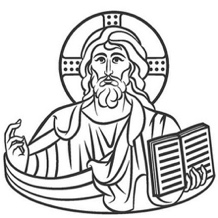 IL CAMMINO DI INIZIAZIONE CRISTIANAINVITO PER L’INIZIO per i genitori1° SCHEMA DI INVITOCarissimi genitori, i vostri figli stanno per vivere il salto dalla scuola dell’infanzia alle elementari: è un momento importante per la crescita della loro personalità e socialità.Con questa attenzione vi comunichiamo la scelta della nostra comunità parrocchiale a riguardo della catechesi ai bambini: iniziare fin dai primi anni di vita con le famiglie e dai primi passi nel mondo della scuola primaria attraverso il coinvolgimento diretto di voi genitori.Tale scelta risponde alla preoccupazione che la catechesi non sia semplicemente una preparazione alla Messa di Prima Comunione e alla Cresima, ma un cammino bello e significativo di scoperta della fede cristiana e di inserimento nella Chiesa.Abbiamo impostato un cammino graduale che rispetta l’età dei bambini ma non è legato ad essa, quindi chi non comincia in prima elementare lo potrà fare anche in seconda, ma senza legarsi al gruppo/classe, cominciando dal primo anno del percorso.È evidente che i primi educatori alla fede siete voi genitori.Non vogliamo lasciarvi soli in questo compito di educare alla fede: la comunità parrocchiale vorrebbe aiutarvi in particolare attraverso alcune persone che prepareranno e coordineranno l’esperienza catechistica.                                                                                                      Preoccuparsi poi dell'educazione alla fede dei propri figli richiede, innanzitutto, l’esserci. Qualsiasi siano le vostre esperienze di vita. Di questo non abbiate paura.Ci rivolgiamo a voi genitori per dirvi che lo stile che vorremmo provare a vivere con voi e con i vostri bambini è quello dell’Accoglienza. Ciò che resta decisivo, a nostro avviso, è quello di dire a ciascuno, una parola di Vangelo: quella di un atteggiamento di incondizionata accoglienza. Nel pieno e consapevole rispetto delle storie di ciascuno. Per questo vorremmo stringere rapporti sempre più stretti con voi, rapporti di amicizia e di leale collaborazione: il bene dei vostri figli, credete, sta tanto a cuore anche a noi!                                                    Il primo anno sarà un anno di "ambientazione" durante il quale non si svolgeranno i soliti incontri settimanali di catechesi, ma ci saranno una serie di incontri - 5/6 in tutto - durante i quali i sacerdoti e gli educatori si incontreranno con voi genitori e con i vostri bambini, per avviare prima di tutto una conoscenza reciproca e per offrire occasioni di graduale inserimento nella vita comunitaria e all'incontro con il Signore.                                                                                 Ai vostri figli verranno proposte attività semplici che favoriranno la conoscenza, il piacere di stare insieme, usando anche il gioco, che sappiamo tutti essere un mezzo privilegiato e efficace per coinvolgere pienamente i bambini. Contemporaneamente ci incontreremo anche con voi genitori: vi faremo partecipi del percorso educativo che stanno compiendo i vostri figli e vi chiederemo di "buttarvi" anche voi in questo cammino che percorrono i figli e che per noi adulti potrebbe essere l'occasione buona per riscoprire una fede che forse si è un po’ assopita e che potrebbe avere bisogno di essere un po’ rinvigorita o del tutto rigenerata. A noi interessa il dialogo con voi per il bene dei "nostri" figli, per questo vi chiediamo di aderire con entusiasmo a questo progetto pensato e realizzato per il bene di tutti noi.Gli incontri saranno cosi strutturati: alle 15:00 ci vedremo tutti (genitori e bambini) nel salone dell’oratorio per un momento iniziale di accoglienzaalle 15:15 i bambini andranno con i catechisti/animatori nelle sale di incontro mentre i genitori si fermeranno nel salonealle 16:30 i bambini raggiungeranno i genitori: concluderemo con la merenda e una preghiera. Per le 17:00 sarà tutto finito.Ecco le date degli incontri:………………………….Al momento dell'iscrizione vi verrà chiesta una quota di iscrizione di € …….. VI ASPETTIAMO IL GIORNO ………  ALLE ORE ………. PRESSO …………, PER UN  PRIMO INCONTRO PER CONOSCERCI E FORNIRVI ULTERIORI INFORMAZIONI SUL CAMMINO DI INIZIAZIONE CRISTIANA. NON MANCATE!Siamo sicuri che questo "camminare insieme" farà molto bene ai bambini ma anche a noi adulti!In attesa di incontrarci vi salutiamo con amicizia e stima                                                                                                               I vostri sacerdoti e i catechisti2° SCHEMA DI INVITOCarissimi genitori, con questa comunicazione vogliamo raggiungere tutti i papà e le mamme che hanno bambini nell’età in cui solitamente comincia la proposta di catechesi parrocchiale. Come ben sapete, si tratta di un momento molto importante per i vostri figli, la cui formazione spirituale arricchisce e completa la crescita in età e conoscenza. Di queste cose sarebbe bello poter parlare insieme, con la calma che meritano. Per questa ragione, non vi chiediamo di iscrivere subito i vostri figli alla catechesi, ma vi invitiamo a partecipare ad un incontro dedicato appositamente a voi  Giorno mese annodalle ore … alle ore …nel ……………In attesa di incontrarci di persona, vi salutiamo cordialmente                                                                                                                I vostri sacerdoti e i catechisti